sugerida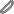 PeríodoObjetivosContenidos curricularesSecuencia de actividades propuestas en el libroMarzo / AbrilProyecto 1: Jugar con las palabrasParticipar en intercambios sobre temas vinculados a los contenidos de enseñanza. Participar en situaciones comunicativas con varios interlocutores. Comentar con otros lo que se está leyendo.Leer por sí mismos, compartir la lectura con sus compañeros o con el docente. Intercambiar los efectos que produjeron las lecturas.Leer en voz alta y expresar oralmente lo aprendido.Releer para encontrar pistas que permitan decidir entre interpretaciones diferenteso comprender mejor pasajes o detalles inadvertidos en las primeras lecturas.Localizar, con ayuda del docente, información buscada a partir de la lectura exploratoria.Producir textos teniendo en cuenta el propósito y el destinatario.Revisar los escritos y modificar aquello que se considera necesario teniendo en cuenta aspectos vinculados al contenido del texto y a su organización global, y aplicandoconvenciones ortográficas propias del sistema.Revisar y corregir en sus escritos el uso de mayúsculas en el inicio de un texto y en los sustantivos propios.Revisar y corregir la escritura de palabras que involucren algunas de las restricciones básicas trabajadas.Comprensión y producción oral: Conversación espontánea. Escucha, comprensión y disfrute de diferentes géneros literarios.Escucha comprensiva de consignas de tarea escolar. Turnos de intercambio.Lectura:Motivación lectora. Lectura de textos literarios y no literarios. Lectura de fragmentos de textos. Tipos textuales: chistes, adivinanzas, retahílas, tantanes, trabalenguas, cuento de humor,instructivos.Escritura:Escritura autónoma y en colaboración con el docente. Escritura y convenciones. Escritura de palabras y oraciones que conforman un texto. Revisión de la propia escritura. Escritura con un propósito determinado. Escritura con el fin de explorar los recursos del humor.Tipos de mensajes escritos: anécdota, encuesta. Secuencia temporal en la descripción de un procedimiento.Reflexión sobre el lenguaje: Sustantivos propios y comunes. Uso de la mayúscula para diferenciar significado.Reconocimiento y uso de grupos consonánticos:fr, gr, tr, br, pr, gl, pl, fl, cl y bl. Reconocimiento y uso de adjetivos. Reflexión ortográfica: grupos mp, mb y nv.Sesiones de lectura - Tipos textuales:Cuento de humor: “¡Que llueva, que llueva!”, de Sol Silvestre. Poema: “Capricho grande”, de Oche Califa.Actividades sugeridas:Leer chistes con otros y comentar impresiones. Reconocer y escribir sustantivos propios y comunes. Producción escrita a partir de la lectura de retahílas. Completar una secuencia a partir de imágenes.Confeccionar una lista.Leer y escribir respuestas de adivinanzas. Realizar un ejercicio sobre grupos consonánticos. Leer y escribir anécdotas.Ilustrar tantanes. Ordenar oraciones dadas para formar un texto.Realizar un ejercicio de reflexión sobre adjetivos.Producción de escritura creativa utilizando recursos de humor. Leer en voz alta trabalenguas y luego reflexionar sobre grupos consonánticos.Producto final: creación de un texto breve de humor (chiste, adivinanza, tantán, trabalenguas, colmo, etc.) a partir de un banco de recursos: listas de palabras con grupos consonánticos. Exposición de los textos en una cartelera de la escuela.(Págs. 6 a 19).Fichas 1 a 4.Antología: págs. 4 a 8.MayoProyecto 2: Cuentos que se cuentan y recuentanParticipar en intercambios sobre temas vinculados a los contenidos de enseñanza. Participar en situaciones comunicativas con varios interlocutores.Comentar con otros lo que se está leyendo. Expresar los efectos que la obra produce en el lector.Leer por sí mismos, compartir la lectura con sus compañeros o con el docente.Apelar a la relectura del texto para sostener sus interpretaciones.Alternar roles de lector y escritor: imaginar lo que no está contado.Localizar, con ayuda del docente, información buscada a partir de la lectura exploratoria.Producir textos teniendo en cuenta el propósito y el destinatario.Participar, con ayuda del docente, del proceso de escritura: planificar los textos, revisary colaborar en la revisión de escritos de compañeros.Revisar los escritos y modificar aquello que se considera necesario teniendo en cuenta aspectos vinculados al contenido del texto y a su organización global, y aplicando convenciones ortográficas propias del sistema.Revisar y corregir la escritura de palabras que involucren algunas de las restricciones básicas trabajadas.Comprensión y producción oral: Conversaciones acerca de experiencias personales y lecturas. Escucha, comprensión y disfrute de diferentes géneros literarios.Escucha comprensiva de consignas de tarea escolar. Turnos de intercambio.Lectura:Lectura comprensiva y disfrute de textos literarios: cuento tradicional, cuento de autor contemporáneo, caligramas.Observación de un rasgo común del género: las transformaciones mágicas.Las partes del cuento, los personajes. La secuencia narrativa. Seguir a un personaje: el sapo. La renarración. Pistas que permiten nuevas interpretaciones. Comparación de versiones.Escritura:Escritura por sí mismos de textos narrativos breves. Escritura de textos en colaboración con el docente. Escritura de palabras y oraciones que conforman un texto. Revisión de la propia escritura. Escritura espontánea.Registro escrito de las conclusiones orales. Escritura autónoma a partir de lo leído.Reflexión sobre el lenguaje: Morfología del sustantivo: género y número. Palabras que acompañan al sustantivo: los artículos. Género y número del adjetivo enconcordancia con el sustantivo al que acompaña. Uso del adjetivo descriptivo en contexto.Formación de plurales con -s o -es. Caso particular: plural de palabras terminadas en -z.Sesiones de lectura - Tipos textuales:Cuento tradicional: “La princesa y el sapo”, de Jacob y Wilhelm Grimm. Cuento de autor contemporáneo: “Príncipe de otro pozo”, de Silvia Schujer. Caligrama, de María Inés Garibaldi.Actividades sugeridas:Leer y disfrutar con otros de un cuento tradicional. Participar en situaciones comunicativas sobre el relato escuchado.Escribir o dibujar expresando las apreciaciones e interpretaciones sobre lo leído.Ordenar las viñetas para reflexionar sobre los personajes del cuento.Completar un texto con los artículos y sustantivos que correspondan.Releer un texto para encontrar pistas que permitan nuevas interpretaciones.Realizar ejercicios sobre el valor descriptivo del adjetivo y sobre género y número en concordancia con el sustantivo que acompaña.Comparar versiones sobre los textos trabajados. Registrar por escrito las conclusiones orales.Producto final: portador de escritura para inventar personajes sapos.Creación de historias orales de manera lúdica: renarraciones colectivas o nuevas versiones de historias conocidas con transformaciones mágicas.(Págs. 20 a 35).Fichas 5 a 8.Antología: págs. 9 a 11.PeríodoObjetivosContenidos curricularesSecuencia de actividades propuestas en el libroJunioProyecto 3: Poemas para susurrarParticipar en intercambios sobre temas vinculados a los contenidos de enseñanza. Participar en situaciones comunicativas con varios interlocutores.Comentar con otros lo que se está leyendo. Leer por sí mismos, compartir la lectura con sus compañeros o con el docente.Elegir leer de la manera más adecuada al propósito planteado.Intercambiar emociones y opiniones que produjo la lectura.Alternar roles de lector y escritor.Reconocer, progresivamente, lo que las obras tienen en común.Apelar a la relectura del texto para sostener sus interpretaciones.Localizar, con ayuda del docente, información buscada a partir de la lectura exploratoria.Producir textos teniendo en cuenta el propósito y el destinatario.Participar, con ayuda del docente, del proceso de escritura: planificar los textos, revisary colaborar en la revisión de escritos de compañeros.Revisar los escritos y modificar aquello que se considera necesario teniendo en cuenta aspectos vinculados al contenido del texto y a su organización global, y aplicandoconvenciones ortográficas propias del sistema.Comprensión y producción oral:Participación en conversaciones acerca de experiencias personales y lecturas. Escucha, comprensión y disfrute de diferentes géneros literarios.Escucha comprensiva de consignas de tarea escolar. Turnos de intercambio.Lectura:Lectura de textos literarios, oraciones y fragmentos de textos. Lectura comparativa y disfrute de poemas. Lectura compartida y por sí mismos de poemas.Pronunciación en la lectura en voz alta. Relectura para profundizar la comprensión. Vinculación de lo leído con otros textos de información: la biografía de los autores. Reflexión sobre la autoría de los textos de origen oral. El autor anónimo.La rima: asonante y consonante.Escritura:Escritura de palabras y oraciones que conforman un texto. Revisión de la propia escritura. Escritura autónoma a partir de lo leído. La copia con sentido. Escritura con un propósito determinado.Tipos de mensajes escritos: paratexto, listas, consejos o recomendaciones.Argumentación sobre los criterios de selección.Reflexión sobre el lenguaje:Uso de las mayúsculas y el punto en la escritura de oraciones que conforman un texto.Reflexión y sistematización de las sílabas ca, co, cu, que, qui, ce y ci. Diminutivos terminados en -quito/-a. Uso y sistematización de las sílabas gue, gui, ge y gi. La diéresis.Sesiones de lectura - Tipos textuales:Poema: “La plaza tiene una torre”, de Antonio Machado. Poema: “Este cuento”, de María Laura Dedé. Poema: “Lo que a mí me gusta”, de Douglas Wright.Actividades sugeridas:Leer poemas en voz alta o en silencio.Crear un paratexto. Escribir a partir de la lectura del poema.Leer biografías y realizar preguntas sobre el texto. Escribir oraciones coherentemente, teniendo en cuenta el uso de mayúsculas y punto.Recopilar coplas y compartirlas con otros.Realizar un ejercicio de reflexión y sistematización de la pronunciación y la escritura de ca, co, cu, que, qui, ce y ci. Seguir la lectura de un poema.Buscar rimas en un poema, reflexionar sobre su uso. Recopilar poemas para compartir con otros.Completar un cuadro con los datos pedidos.Producto final: confección de susurradores a partir de un texto instructivo.Escritura autónoma de invitaciones en portadores. Organización de un encuentro con alumnos de primero para leerles los poemas elegidos a través de un susurrador.(Págs. 36 a 49).Fichas 9 a 12.Antología: págs. 12 a 15.JulioProyecto 4: Leer para hacerParticipar en intercambios sobre temas vinculados a los contenidos de enseñanza. Participar en situaciones comunicativas con varios interlocutores.Interesarse por las diferencias en el lenguaje de los intercambios cotidianos. Comentar con otros lo que se está leyendo.Adecuar la modalidad de lectura a las características del texto y de la situación en que se lee.Leer por sí mismos, compartir la lectura con sus compañeros o con el docente.Apelar a la relectura del texto para sostener sus interpretaciones.Localizar, con ayuda del docente, información buscada a partir de la lectura exploratoria.Alternar roles de lector y escritor. Producir textos teniendo en cuenta el propósito y el destinatario.Participar, con ayuda del docente, del proceso de escritura: planificar los textos, revisary colaborar en la revisión de escritos de compañeros.Resolver problemas de separación de palabras durante la producción y revisión, avanzando de la escritura continua a la separación progresiva de las palabras que componen un enunciado.Revisar los escritos y modificar aquello que se considera necesario teniendo en cuenta aspectos vinculados al contenido del texto y a su organización global, y aplicandoconvenciones ortográficas propias del sistema.Comprensión y producción oral:Conversación espontánea. Escucha, interpretación y comprensión de diferentes tipos de textos como fuente de información.Escucha comprensiva de consignas escolares. Narración de experiencias personales. Turnos de intercambio.Lectura:Lectura y conversación sobre saberes previos relacionados con los textos. Lectura de textos, oraciones y fragmentos de textos. Lectura compartida con los compañeros, el docente y otros adultos. Lectura como fuente de información.Lectura e interpretación del texto instructivo y su paratexto: el título. Lectura comparativa de recetas: reconocimiento de sus partes.Tipos textuales: el texto instructivo y su paratexto, la nota, la ficha de lectura.Escritura:Escritura autónoma de palabras y oraciones que conforman textos. Escritura de textos en colaboración con el docente. Revisión de la propia escritura.Escritura y convenciones.Comprensión lectora. Escritura con un propósito. Tipos de mensajes escritos: receta, nota, lista, ficha de lectura.Enriquecimiento del vocabulario con la incorporación de nuevos términos. Estrategias de escritura.Reflexión sobre el lenguaje:Reconocimiento y uso de la coma en la enumeración. Reconocimiento y uso de verbos en procedimientos simples.Uso de la cursiva. Separación de palabras. Reconocimiento y uso de la y: sonido consonántico y vocálico. Uso de los dígrafos: ch y ll.Sesiones de lectura - Tipos textuales:Texto instructivo: “Hacer las cosas solos”. Receta: “Trufas de chocolate”. Texto instructivo: “Libro para armar”.Actividades sugeridas:Escribir oraciones a partir de imágenes relacionadas con instrucciones.Leer un texto instructivo y su paratexto y reconocer sus características.Hacer una lista de acciones en relación con la autonomía.Leer una receta e identificar sus elementos. Realizar un ejercicio de reconocimiento y uso de la coma en la enumeración.Escribir adecuadamente una receta seleccionada. Reconocer verbos y emplearlos correctamente en oraciones.Leer notas e identificar las que están mal escritas. Escribir una nota en letra cursiva.Producto final: armado de un libro a partir de la lectura de un instructivo (plegado de las páginas recortables) para sumarlo a la biblioteca del aula. Escritura del final y completamiento del paratexto del libro.Armado de fichas de lectura que acompañan el libro. (Págs. 50 a 63).Fichas 13 a 16.Antología: págs. 16 y 17.PeríodoObjetivosContenidos curricularesSecuencia de actividades propuestas en el libroAgostoProyecto 5: Seguir a una autora: Silvia SchujerParticipar en intercambios sobre temas vinculados a los contenidos de enseñanza. Participar en situaciones comunicativas con varios interlocutores.Comentar con otros lo que se está leyendo. Hacer anticipaciones a partir de los conocimientos previos y verificarlas en el texto.Leer por sí mismos, compartir la lectura con sus compañeros o con el docente.Expresar los efectos que las obras producen en el lector.Compartir la escucha, la comprensión y el disfrute de diferentes géneros literarios. Reconocer, progresivamente, lo que las obras tienen en común.Apelar a la relectura del texto para sostener sus interpretaciones.Localizar, con ayuda del docente, información buscada a partir de la lectura exploratoria.Producir textos teniendo en cuenta el propósito y el destinatario.Participar, con ayuda del docente, del proceso de escritura: planificar los textos, revisar y colaborar en la revisión de escritos de compañeros.Revisar los escritos y modificar aquello que se considera necesario teniendo en cuenta aspectos vinculados al contenido del texto y a su organización global, y aplicando convenciones ortográficas propias del sistema.Comprensión y producción oral:Conversaciones acerca de experiencias personales y lecturas. Escucha, comprensión y disfrute de diferentes géneros literarios de un mismo autor.Escucha comprensiva de consignas de tarea escolar. Turnos de intercambio.Lectura:Lectura comprensiva y disfrute de textos (cuentos de humor, coplas y poemas) de un mismo autor.Seguimiento de una autora contemporánea: Silvia Schujer. Lectura compartida con los compañeros, el docente y otros adultos. Interpretación de lo leído. Escritura:Escritura autónoma de palabras y oraciones que conforman un texto. Escritura de textos en colaboración con el docente. Relectura para escribir y compartir preferencias. Recursos del cuento de humor.Escritura con un propósito determinado. Noción de narrador y su diferencia con el autor.Escritura creativa a partir del reconocimiento del estilo poético de la autora. Reconocimiento en el texto narrativo de aspectos del relato: las voces de los personajes introducidas por la raya de diálogo.Reflexión sobre el lenguaje:Relaciones léxicas entre las palabras: sinónimos y antónimos. Uso de sinónimos para evitar la repetición de palabras.Agrupamiento de palabras según su significado. Creación de campos semánticos.Terminaciones de aumentativo: -ón, -ona, -ote, -ota,-azo y -aza.Usos de la h: grupos hie, hue y hum.Sesiones de lectura - Tipos textuales:Cuento: “Los hermanos CHIN CHU LAN CHA y CHIN CHU LIN”, de Silvia Schujer. Cuento: “Un viaje en locóptero (el simple y complicado, lento y más veloz vehículo del mundo)”, de Silvia Schujer. Coplas, de Silvia Schujer. Poema: “Vendo vendo”, de Silvia Schujer.Actividades sugeridas:Leer y disfrutar de un cuento de autor contemporáneo. Reflexionar sobre lo que tienen en común los cuentos: recursos del cuento de humor.Juego de palabras: inventar y crear expresiones siguiendo el modelo propuesto.Compartir con otros la lectura de un cuento. Interpretar lo leído. Escribir para describir. Conversar y acordar sobre el narrador y el autor. Responder preguntas.Clasificar palabras según su significado: sinónimos y antónimos.Corregir y reescribir correctamente oraciones dadas. Completar un banco de palabras con antónimos y sinónimos.Leer coplas de la autora. Asociar el texto con el paratexto. Completar un texto a partir de lo leído.Producto final: registro escrito en un portador de las impresiones o emociones que produjo la lectura y el seguimiento de los textos de la autora.Armado de una cartelera para exponer el recorrido de lectura.(Págs. 64 a 79).Fichas 17 a 20.Antología: págs. 18 a 21.Septiembre Proyecto 6: Dibujar y contarParticipar en intercambios sobre temas vinculados a los contenidos de enseñanza. Participar en situaciones comunicativas con varios interlocutores.Comentar con otros lo que se está leyendo. Leer por sí mismos, compartir la lectura con sus compañeros o con el docente.Adecuar la modalidad de lectura a las características de la obra y de la situación en que se lee.Apelar a la relectura del texto para sostener sus interpretaciones.Localizar, con ayuda del docente, información buscada a partir de la lectura exploratoria.Producir textos teniendo en cuenta el propósito y el destinatario.Participar, con ayuda del docente, del proceso de escritura: planificar los textos, revisar y colaborar en la revisión de escritos de compañeros.Revisar los escritos y modificar aquello que se considera necesario teniendo en cuenta aspectos vinculados al contenido del texto y a su organización global, y aplicando convenciones ortográficas propias del sistema.Comprensión y producción oral: Conversación espontánea. Escucha, comprensión y disfrute de diferentes géneros literarios.Escucha comprensiva de consignas de tarea escolar. Turnos de intercambio.Lectura:Lectura comprensiva y disfrute de textos con abundantes ilustraciones. Lectura compartida. Observación e interpretación de imágenes.Tipos textuales: historieta, cuento gráfico, historieta muda, entrevista, biografía.Elementos de la historieta. Personajes de historieta de antes y de ahora.Escritura:Escritura autónoma de palabras y oraciones que conforman textos. Corrección del texto. Escritura con un propósito sostenido.Tipos de mensajes escritos: registro de impresiones como lectores, listas, fragmentos.Renarración del final de un cuento tradicional con un propósito comunicativo. Enriquecimiento delvocabulario con la incorporación de nuevos términos.Escritura creativa: creación de personajes.Reflexión sobre el lenguaje:Uso de signos de puntuación: la interrogación y la exclamación como expresiones de la actitud del hablante. Aproximación a la noción de párrafo y el uso de los puntos.Familias de palabras como recurso para resolver dudas ortográficas.Reconocimiento y uso de ge, gi, je y ji para resolver dudas ortográficas.Usos de la r. La rr intervocálica.Sesiones de lectura - Tipos textuales: Historietas de Elmer y de Claudio Kappel. Historieta muda, de Santiago Riga (Chanti). Cuento gráfico: “Eltraje nuevo del emperador” (adaptación). Entrevista: “Con ustedes, Claudio Kappel”.Actividades sugeridas:Leer y compartir con otros una historieta.Interpretar e identificar los elementos de una historieta. Utilizar signos de puntuación: la interrogación y la exclamación de manera correcta.Interpretar una historieta muda.Crear una historieta siguiendo como referencia las consignas dadas.Leer e interpretar un cuento gráfico.Escribir oraciones que conforman textos. Revisar lo escrito.Reflexionar y reconocer el uso de la noción de párrafo y de los puntos.Contar una historia a partir de la lectura de viñetas. Leer una entrevista a un dibujante. Compartir lo leído para poder escribir una historia.Crear por sí mismo una historieta siguiendo las preguntas como referencia.Producto final: creación de una historieta (idea argumental, lugar donde transcurre, personajes) en un portador dado.Lectura compartida de las historietas creadas. (Págs. 80 a 95).Fichas 21 a 24.Antología: págs. 22 a 25.PeríodoObjetivosContenidos curricularesSecuencia de actividades propuestas en el libroOctubreProyecto 7: Buscar informaciónParticipar en intercambios sobre temas vinculados a los contenidos de enseñanza. Participar en situaciones comunicativas con varios interlocutores.Hacer anticipaciones a partir de los conocimientos previos y verificarlas en el texto. Identificar progresivamente las marcas de organización de los textos.Comentar con otros lo que se está leyendo. Leer por sí mismos, compartir la lectura con sus compañeros o con el docente.Apelar a la relectura del texto para sostener sus interpretaciones.Localizar, con ayuda del docente, información buscada a partir de la lectura exploratoria.Producir textos teniendo en cuenta el propósito y el destinatario.Participar, con ayuda del docente, del proceso de escritura: planificar los textos, revisary colaborar en la revisión de escritos de compañeros.Revisar los escritos y modificar aquello que se considera necesario teniendo en cuenta aspectos vinculados al contenido del texto y a su organización global, y aplicandoconvenciones ortográficas propias del sistema.Comprensión y producción oral: Participación asidua en conversaciones acerca de lecturas compartidas. Escucha comprensiva de textos leídos por el docente.Escucha comprensiva de consignas de tarea escolar. Turnos de intercambio.Lectura:Anticipación a partir de conocimientos previos: materiales que sirven para estudiar un tema. Lectura como fuente de información de textos en diferentes soportes. Lectura comprensiva para explorar y localizar información.Tipos textuales: nota enciclopédica, artículo de divulgación, texto explicativo, folleto, noticia. La organización de la noticia. El paratexto.El diccionario.Escritura:Escritura autónoma de palabras y oraciones que conforman textos. Reflexión sobre las palabras para ampliar el vocabulario. Escritura con un propósito. Enriquecimiento del vocabulario con la incorporaciónde nuevos términos. Escritura para registrar lo aprendido. Los recursos de la explicación.Reflexión sobre ellenguaje:Reconocimiento y uso de los tiempos verbales. Aproximación a la idea de verbo como núcleo del predicado.Reconocimiento y uso de ce, ci, se y si para resolver dudas ortográficas.Reconocimiento e interpretación del vocabulario de los campos y disciplinas de estudio.Sesiones de lectura - Tipos textuales:Nota enciclopédica: “Preguntas y respuestas sobre las estrellas”. Artículo de divulgación: “Drones: los nuevos dueños del aire”. Texto explicativo: “¿Por qué hay día y noche en nuestro planeta?”. Noticia: “Ushuaia celebró la fiesta de la noche más larga del año”.Actividades sugeridas:Leer e interpretar información. Leer un texto explicativo: nota de enciclopedia. Localizar información pedida.Leer con otros un texto explicativo: el artículo de divulgación. Registrar lo leído a partir de preguntas que ordenen la información.Buscar palabras en el diccionario para reconocer sus significados y reflexionar sobre los mismos. Leer un texto explicativo y observar y comentar el paratexto como recurso para favorecer la comprensión del mismo.Editar individualmente un texto a partir de opciones de paratextos recortables.Compartir e intercambiar con otros la producción para comparar resultados.Aplicar el uso del verbo, tiempos verbales.Leer una noticia. Reconocer la organización de la información que está incluida.Escribir una noticia siguiendo las preguntas dadas como referencia.Producto final: creación de listas para organizar la información: lo que se conoce, lo que se busca conocer y dónde encontrarlo. Escritura autónoma de una explicación con un propósito y para un destinatario.(Págs. 96 a 111).Fichas 25 a 28.Antología: págs. 26 a 29.Noviembre/Diciembre Proyecto 8: Animales de fábulaParticipar en intercambios sobre temas vinculados a los contenidos de enseñanza. Participar en situaciones comunicativas con varios interlocutores.Comentar con otros lo que se está leyendo. Hacer anticipaciones a partir de los conocimientos previos y verificarlas en el texto. Leer en voz alta y expresar oralmente lo aprendido.Identificar progresivamente las marcas de organización de los textos.Apelar a la relectura del texto para sostener sus interpretaciones.Reconocer, progresivamente, lo que las obras tienen en común.Localizar, con ayuda del docente, información buscada a partir de la lectura exploratoria.Producir textos teniendo en cuenta el propósito y el destinatario.Participar, con ayuda del docente, del proceso de escritura: planificar los textos, revisary colaborar en la revisión de escritos de compañeros.Revisar los escritos y modificar aquello que se considera necesario teniendo en cuenta aspectos vinculados al contenido del texto y a su organización global, y aplicandoconvenciones ortográficas propias del sistema.Comprensión y producción oral: Conversación espontánea. Participación asidua en conversaciones acerca de lecturas compartidas.Escucha, comprensión y disfrute de diferentes géneros literarios.Escucha comprensiva de consignas de tarea escolar. Turnos de intercambio.Lectura:Lectura comprensiva y disfrute de textos literarios: fábulas clásicas y de autor contemporáneo, poema, cuento tradicional.Fábula. Características: moraleja y personificación de los animales. Vinculación de lo leído con otros textos: información sobre animales.Resolución de problemas que obstaculizan la comprensión del texto.Escritura:Escritura autónoma de palabras y oraciones que conforman textos. Corrección del texto.Reconocimiento de la red semántica de los textos leídos: palabras con las que se nombran algunos elementos de los textos, y la reflexión sobre las palabras y expresiones para ampliar el vocabulario. Escritura individual y de a dos. Escritura con un propósito determinado.Tipos de mensajes escritos: viñetas, narración, listas, fábula.Reflexión sobre el lenguaje:Escritura y revisión de lo escrito: puntuación, concordancia entre sustantivo y adjetivo.Reconocimiento y uso de b y v para resolver dudas ortográficas.Reconocimiento de homófonos de uso común para resolver dudas ortográficas.Sesiones de lectura - Tipos textuales:Fábula: “La cigarra y la hormiga”, de Jean de la Fontaine (adaptación). Fábula: “La liebre y la tortuga”, de Jean de la Fontaine (adaptación). Cuento de autor contemporáneo: “El mono y el yaguareté”, de Gustavo Roldán. Poema: “El león y el ratón”, de Félix María Samaniego. Cuento tradicional inglés: “La gallinita roja” (versión libre).Actividades sugeridas:Leer textos de tradición oral: las fábulas. Reconocer las características del tipo textual: la personificación.Leer información sobre animales con el propósito de relacionarla con el texto literario.Escribir oraciones integrando clases de palabras vistas: sustantivo, adjetivo, verbo.Emplear el uso del diálogo en la narración a partir de la propuesta dada.Confeccionar listas de familias de palabras e incluirlas en un relato.Leer un poema en voz alta. Ordenar las partes de la narración y redactar lo acontecido.Leer con otros un cuento de tradición oral. Reconocer lo que los géneros tienen en común: la moraleja en la fábula. Realizar actividades de comprensión del texto.Producto final: escritura de los alumnos por sí mismos de una fábula en un portador dado.Edición colectiva de una antología de fábulas. (Págs. 112 a 127).Fichas 29 a 32.Antología: págs. 30 y 31.